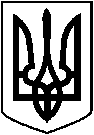  ЛЕТИЧІВСЬКА СЕЛИЩНА РАДА ХМЕЛЬНИЦЬКОЇ ОБЛАСТІВИКОНАВЧИЙ КОМІТЕТ   Р І Ш Е Н Н Я19.06.2021 р.                                  Летичів                                             №     Про надання матеріальної допомоги  Відповідно до ст. 32, 40 Закону України “Про місцеве самоврядування в Україні, розглянувши заяви громадян про надання матеріальної допомоги, виконком селищної радиВ И Р І Ш И В :1.Надати матеріальну допомогу громадянам:- Лісінській Ганні Михайлівні (пров. Коцюбинського,47) на лікування сина Лісінського Владислава Андрійовича, 2006 р.н. в сумі ____ грн.;- Горбатюку Сергію Васильовичу (с. Попівці) на лікування  в сумі ____ грн.;- Юдіцькій Аллі Павлівні (вул.Чорновола,27) на   лікування сина Юдіцького Віталія Павловича, 2004 р.н. в сумі _____ грн.;- Починок Тетяні Володимирівні (вул.. Коцюбинського,49)  на лікування в сумі _____ грн.;- Панасюк Марії Василівні (вул.. Автопарківська,3/1) на лікування в сумі ___ грн.;- Злочевській Оксані Вікторівні (вул.. Подільська,1/3) на лікування в сумі ____ грн.;- Марчук Анастасії Валеріївні (вул. І.Франка,37 кв.1) на лікування сина Буянова Володимира Олександровича, 2017 р.н. в сумі ____ грн.;- Мачковській Юлії Віталіївні (с. Рудня) на лікування в сумі ____ грн.;- Добровольському Миколі Михайловичу (вул.. Автопарківська,5 кв.1) на лікування в сумі ____ грн.;- Таранюку Степану Федоровичу (с. Івоненці) на лікування в сумі ____ грн.;- Малаковій Олені Федорівні (вул.. Шірпала Леоніда,11) на лікування в сумі ____ грн.;- Кагляк Дмитру Івановичу (с. Гречинці) на лікування в сумі ____ грн.;- Трачевському Анатолію Юліановичу (с. Рудня) на лікування в сумі ____ грн.;- Седикіній Валентині Станіславівні (вул. Шірпала Леоніда,9) на лікування в сумі ____ грн.;гр. Чехуніній Олені Сергіївні  (вул. М.Кривоноса,11) на соціально-побутові потреби в сумі ___ грн., 2. Виконання даного рішення покласти на начальника відділу бухгалтерського обліку та фінансової звітності Летичівської селищної ради Наталію ВАВРИК.  3. Контроль за виконанням  даного рішення покласти на керуючу справами виконавчого комітету Антоніну САВРАНСЬКУ.Селищний голова                          Ігор ТИСЯЧНИЙ